МИНИСТЕРСТВО ОБРАЗОВАНИЯ САРАТОВСКОЙ ОБЛАСТИГОСУДАРСТВЕННОЕ  АВТОНОМНОЕ ПРОФЕССИОНАЛЬНОЕ  ОБРАЗОВАТЕЛЬНОЕ УЧРЕЖДЕНИЕ САРАТОВСКОЙ ОБЛАСТИ  «ЭНГЕЛЬССКИЙ КОЛЛЕДЖ ПРОФЕССИОНАЛЬНЫХ ТЕХНОЛОГИЙ»МДК.01.06.  Методика обучения продуктивным видам деятельности с практикумомМетодические указания и контрольные задания для студентов заочной формы обученияСпециальность  44.02.02 Преподавание в начальных классахЭнгельс, 2020 г.Рассмотрено на цикловой методической комиссии педагогических специальностейПротокол № ___ от «___» ___________ 2020 г.Председатель _________________ Н.И. Иванова Рекомендовано методическим Советом к применению в учебном процессеПротокол № ___ от «___» ___________2020 г.Зам директора по УМР _____________ О. А. КарюкинаАвтор: Лешкенова Л.К. - преподаватель                                            1.ПОЯСНИТЕЛЬНАЯ ЗАПИСКАМетодические указания для студентов заочной формы обучения по МДК.01.06.  Методика обучения продуктивным видам деятельности с практикумомразработаны на основе  рабочей программы. Рабочая программа междисциплинарного курса является частью основной профессиональной образовательной программы базовой подготовки в соответствии с ФГОС СПО по специальности 44.02.02. Преподавание в начальных классах.С целью овладения указанным видом профессиональной деятельности и соответствующими профессиональными компетенциями обучающимися в ходе освоения профессионального модуля должен:иметь практический опыт:- анализа учебно-тематических планов и  процесса обучения по всем учебным предметам начальной школы, разработки предложений по его совершенствованию; - определения цели и задач, планирования и проведения уроков по всем учебным предметам начальной школы; - проведения диагностики и оценки  учебных достижений младших школьников с учетом особенностей возраста, класса и отдельных обучающихся; - наблюдения, анализа и самоанализа  уроков, обсуждения отдельных уроков в диалоге с сокурсниками, руководителем  педагогической практики, учителями, разработки предложений по их  совершенствованию и коррекции;-ведения учебной документации;уметь:- находить и использовать методическую литературу и др. источники информации,  необходимой для подготовки к урокам;- определять цели и задачи урока,  планировать его с учетом особенностей учебного предмета, возраста, класса,  отдельных обучающихся и в соответствии с санитарно-гигиеническими нормами;- использовать различные средства,  методы и формы организации учебной деятельности обучающихся на уроках по  всем учебным предметам, строить их с учетом особенностей учебного предмета, возраста и уровня подготовленности обучающихся;- использовать технические средства  обучения (ТСО) в образовательном процессе;- устанавливать педагогически  целесообразные взаимоотношения с обучающимися;- проводить педагогический контроль на  уроках по всем учебным предметам, осуществлять отбор  контрольно-измерительных материалов,  форм и методов диагностики результатов  обучения;- интерпретировать результаты  диагностики учебных достижений обучающихся;- оценивать процесс и результаты деятельности обучающихся на уроках по всем учебным предметам, выставлять  отметки;- изготавливать поделки из различных  материалов;- рисовать, лепить, конструировать;-анализировать уроки для установления  соответствия содержания, методов и средств, поставленным целям и задачам;-осуществлять самоанализ, самоконтроль  при проведении уроков;знать:- особенности психических познавательных  процессов и учебной деятельностимладших школьников;- требования образовательного стандарта  начального общего образования и примерные программы начального общего  образования;- программы и учебно-методические   комплекты для начальной школы;- вопросы преемственности   образовательных программ дошкольного и начального общего образования;- воспитательные возможности урока в  начальной школе;- методы и приемы развития мотивации  учебно-познавательной деятельности на уроках по всем предметам;- особенности одаренных детей младшего  школьного возраста и детей с проблемами в развитии и трудностями в  обучении;- основы построения    коррекционно-развивающей работы с детьми, имеющими трудности в обучении;- основы обучения и воспитания одаренных   детей;- основные виды ТСО и их применение в образовательном процессе;- содержание основных учебных предметов  начального общего образования в объеме  достаточном для осуществления  профессиональной деятельности и методику их преподавания: русского языка, детской литературы, начального курса математики, естествознания, физической культуры; элементы музыкальной грамоты и   музыкальный репертуар по программе начального общего образования, основы  изобразительной грамоты, приемы  рисования, лепки, аппликации и    конструирования, технологии  художественной обработки материалов;- требования к содержанию и уровню подготовки младших школьников;- методы и методики педагогического  контроля результатов учебной деятельности младших школьников (по  всем учебным предметам);- методику составления педагогической  характеристики ребенка;- основы оценочной деятельности учителя  начальных классов, критерии выставления отметок и виды учета  успеваемости обучающихся;- педагогические и гигиенические  требования к организации обучения на уроках;- логику анализа уроков;- виды учебной документации, требования  к ее ведению и оформлению.Количество часов на освоение рабочей программы учебной дисциплины:максимальная учебная нагрузка обучающегося – 150 часов,в том числе:всего – 36 часов;количество аудиторных учебных занятий -18 часов; практических занятий – 18 часов;самостоятельная работа студента – 114 часов.1 курс: максимальная учебная нагрузка обучающегося – 67 часов,в том числе:всего – 16 часов;количество аудиторных теоретических занятий -8 часов; количество практических занятий — 8 часов;самостоятельная работа студента – 51 час.2 курс: максимальная учебная нагрузка обучающегося – 83 часа,в том числе:всего – 20 часов;количество аудиторных теоретических занятий -10 часов; количество практических занятий — 10 часов;самостоятельная работа студента –  63 часа.Итоговая аттестация в форме экзамена (2курс).2.УСЛОВИЯ РЕАЛИЗАЦИИ УЧЕБНОЙ ДИСЦИПЛИНЫИнформационное обеспечение обученияПеречень рекомендуемых учебных изданий, Интернет-ресурсов, дополнительной литературыОсновные источники:Гонеев А.Д., Лифинцева Н.А., Ялпаева Н.В. Основы коррекционной педагогики. –М.,2006– 280с.Городкова Т.В. Мягкие игрушки -мультяшки и зверюшки.-Ярославль: Академия развития, 1998.Дубровина И.В. психология: СПО. - М.. 2006. Немов Р.С. Общая психология: Учебник СПО. - М., 2006.Ильин Е.П. Психология: Учебник СПО. - СПб., 2008.Коджаспирова Г.М. Педагогика: Учеб.для студ.образоват. учреждений сред. Проф. Образования. – М.:Гуманиттар. Изд.центр ВЛАДОС,2006 – 352с. С121 – 133Коррекционная педагогика: Основы обучения и воспитания детей с отклонениями в развитии. Учебное пособие для студ. Сред. Пед. учеб. Завед. Б,П, Пузанов, В.И. Селиверстов, С.Н. Шаховская, Ю.А. Костенкова/- М., 2009 – 400с.Коджаспирова  Г.М. Педагогика: учебник / Г.М.Коджаспирова. - М.    Гардарики,2007. - 528с.Кузин В.С. Изобразительное искусство и методика его преподавания в школе: Учебник для студентов средн. специальных учеб. заведений: Учебник для студентов худож.-графических фак-тов пед. ин-тов и ун-тов/ В.С.Кузин. - 3-е изд., перераб. и доп.. - М.: Агар, 1998. - 335сПодласый И.П. Педагогика начальной школы: Учеб.пособие для студ. Пед.Колледжей.- М.: Гуманит.изд.центр ВЛАДОС,2000.- 400с.:ил. 359 -367Столяренко Л.Д. Педагогика. Серия «Учебники, учебные пособия». Ростов н/Д: «Феникс»2003.-448с. 355 – 361.Сокольникова Н.М. Изобразительное искусство и методика его преподавания в начальной школе: Учеб. пособие для студ. пед. вузов. –  М.: Издательский центр «Академия», 2008. – 368 с.Тезисы Всероссийского конкурса «Фестиваль педагогических идей», приложение к газете « 1-е сентября», CD-диски конкурса.Интернет ресурсы:Министерство образования и науки РФ www.edu.ed.gov.ruРоссийский образовательный правовой портал www.lav.edu.ruРоссийский портал открытого образования www.openet.ruСайт института образовательной политики «Эврика» www.eurekanet.ru  Документы и рефераты по педагогике www.refstudy.ru  Рефераты и курсовые www.referat.studentport.su 3. РЕКОМЕНДАЦИИ К ВЫПОЛНЕНИЮ КОНТРОЛЬНОЙ РАБОТЫКонтрольная работа состоит из трех вопросов: два из которых теоретические и один - практический. Вариант контрольной работы определяется  по сумме двух последних цифр шифра (номера зачетной книжки) студента.Требования к оформлению:Оформляется контрольная работа в соответствии с требованиями. Первый лист – титульный. Второй лист - оглавление с указанием страниц. Заканчивается контрольная работа списком использованной литературы. Все листы нумеруются, начиная со второго листа.План оформления контрольной работыНа титульном листе укажите дисциплину, тему, свою фамилию, имя, отчество, специальность.Объем работы – 15-20 страниц.Шрифт - Times New Roman -14. Интервал 1,5. Поля: верхнее, нижнее, правое- 1см; левое-2см.Контрольную работу следует выполнять строго по своему варианту. Ответы на вопросы должны быть развёрнутыми, чёткими по изложению.Ответы давать в той последовательности, в какой дают вопросы.Технологическую карту выполнить в соответствии с образцом (приложение А).Презентацию представить при защите контрольной работы.Темы для написания контрольной работыВОПРОСЫ К ЭКЗАМЕНУТеоретические вопросы1. Сопоставительный анализ действующих программ и учебно-методических комплексов «Школа России», «Школа 2100», «Начальная школа 21в.», «Перспективная начальная школа»  по трудовому обучению.2.Содержание трудового обучения в начальных классах3. Требования образовательного стандарта. Программы и учебно-методические комплексы для начальной школы по трудовому обучению. 4.Цель и задачи трудового обучения и воспитания в начальной школе.5.Требования к  уровню подготовки младших школьников.6. Художественное конструирование из различных материалов. 7.Особенности организации и проведения уроков «Технологии в начальной школе.8.Формы  и методы развития художественного детского творчества на уроках «Технологии» .9.Технологическая карта урока. Принципы построения и задачи.10. Организация уроков технологии. Подготовка учителя к уроку. Структура урока.11. Оценивание процесса и  результатов деятельности обучающихся на уроке.13.Технология художественной обработки материалов. Лепка.14.Технология художественной обработки материалов Аппликация. 15.Технология художественной обработки материалов Конструирование 16.Технология художественной обработки материалов. Вышивание. 17.Технология художественной обработки материалов Кройка и шитье. 18.Технология художественной обработки материалов Моделирование.19.Средства, методы и формы организации и мотивации учебной деятельности, обучающихся по трудовому обучению.20.Планирование  урока технологии с использованием различных средств, методов и форм организации и мотивации учебной деятельности.21. Планирование урока технологии с использованием ТСО и с учетом индивидуальных особенностей школьников.22. Планирование урока технологии с учетом коррекционно-развивающей работы с обучающимися, имеющими трудности в обучении и работы с одаренными детьми23.Составление календарно- тематического плана по технологии.24.Разработка технологической карты урока с учетом особенностей возраста и уровня подготовки обучающихся и в соответствии с санитарно-гигиеническими нормами. ( по выбору студента) 25. Оценивание результатов деятельности обучающихся.26. Организация и методика проведения занятий по изготовлению поделок из различных  материалов: изготовление поделки в технике оригами.27. Организация и методика проведения занятий по изготовлению поделок из различных  материалов: изготовление поделки в технике бумажной пластики. 28.Организация и методика проведения занятий по изготовлению поделок из различных  материалов: выполнение аппликации разного вида.29.Организация и методика проведения занятий по изготовлению поделок из различных  материалов: выполнение вышивки.30.Организация и методика проведения занятий по изготовлению поделок из различных  материалов: лепка.31.Организация и методика проведения занятий по выполнению изделия из природного материала;32. Проведение  анализа действующих программ и учебно-методических комплексов «Школа России», «Школа 2100», «Начальная школа 21в.», «Перспективная начальная школа» по изобразительному искусству с целью выбора для практической деятельности.33Требования образовательного стандарта начального общего образования по предмету «Изобразительное искусство». Цели и задачи обучения изобразительному искусству в начальных классах. 34.Содержание, основные виды занятий по изобразительному искусству в начальной школе. Педагогические условия успешного обучения изобразительному искусству учащихся начальной школы.35. Формы  и методы развития художественного детского творчества на уроках «Изобразительного искусства». Преемственность образовательных программ дошкольного и начального общего образования по изобразительному искусству. 36.Цель, задачи, содержание программ дошкольного образования по изобразительному искусству. Взаимосвязь с программами начального общего образования.37.Программы и учебно-методические комплекты  по изобразительному искусству в начальной школе. Цель и задачи, структура, условия реализации программ, результаты их освоения учащимися начальных классов.38.Содержание занятий по изобразительному искусству. Виды занятий: рисование с натуры, тематическое рисование, декоративное рисование, аппликация, лепка, конструирование.39.Требования к содержанию и уровню подготовки младших школьников.Основы изобразительной грамоты: восприятие и изображение формы, свет и тень, пропорции и перспектива. Методика рисования отдельных предметов.40.Многообразие жанров в живописи. Методика работы над живописным изображением. 41.Школа народного и декоративно-прикладного искусства. Методика выполнения тематической декоративной композиции.42.Теоретические основы обучения дизайну. Методика работы над проектированием и моделированием объектов дизайна.43.Выполнение рисунков по основам изобразительной грамоты в соответствии с педагогическими и гигиеническими  требованиями к оформлению наглядного материала к урокам по изобразительному искусству.44.Смешивание и получение дополнительных цветов. Разработка и выполнение таблицы «Цветовой круг» в соответствии с основными характеристиками цвета. 45.Методика обучения выполнения рисунков натюрморта, человека, птицы, животного, жанровой сцены. 46.Особенности планирования и организации урока изобразительного искусства в начальной школе. 47.Классификация методов и приемов организации учебной деятельности на уроках изобразительного искусства. Определение целей и задач урока.48.Традиционные и инновационные формы организации обучения изобразительному искусству. Педагогический рисунок и его значение.49.Воспитательные возможности урока изобразительного искусства.50.Эстетическое и художественное воспитание учащихся начальной школы в процессе разнообразной творческой деятельности. 51.Беседы по искусству как одно из важных средств эстетического воспитания. 52.Формы и методы диагностики результатов обучения по изобразительному искусству. Критерии оценивания процесса и результатов деятельности учащихся на уроках изобразительного искусства. Выставление отметки.53.Проведение анализа технологической карты урока и установление соответствия содержания, методов и средств поставленным целям и задачам.54.Разработка и проведение фрагмента урока  с учетом особенностей предмета, возраста и уровня подготовленности обучающихся.( по выбору студента)55.Разработка фрагмента беседы о произведениях искусства с использованием методической литературы и других источников информации, необходимых для подготовки к уроку.56. Разработка критериев оценки предложенного рисунка.Анализ рисунков учащихся и разработка предложений по совершенствованию изобразительных навыков в соответствии с индивидуальными особенностями детей.57.Выполнение календарно-тематического планирования одного раздела на основе примерных программ 58. Выбор предметов изображения для рисования с натуры.59.Анамалистический рисунок и его особенности.60.Особенности обучения рисованию геометрических фигур.Практические заданияСформулировать цели и задачи урока (тема по выбору студента).Провести анализ урока с целью оценки результатов деятельности учащихся на уроке и выставления отметок.Разработать технологическую карту основной части урока и презентацию. (по выбору студента).Проведите фрагмент урока с последующим самоанализом по  теме «Оригами» . ( изделие по выбору студента)Проведите фрагмент урока с последующим самоанализом по  теме «Пластилин» . ( изделие по выбору студента)Проведите фрагмент урока с последующим самоанализом по  теме «Аппликация» . ( изделие по выбору студента)Проведите фрагмент урока с последующим самоанализом по  теме «Папье-маше» . ( изделие по выбору студента)Проведите фрагмент урока с последующим самоанализом по  теме «Квиллинг» . ( изделие по выбору студента)Планирование и проведение работы с одаренными детьми в соответствии с их индивидуальными особенностями. Приведите примеры.Подготовка учителя к уроку по теме «Оригами» ( по выбору студента)Подготовка учителя к уроку по теме «Аппликация» ( по выбору студента)Подготовка учителя к уроку по теме «Пластилин» ( по выбору студента)Подготовка учителя к уроку по теме «Работа с ниткой и иголкой» ( по выбору студента)Подготовка учителя к уроку по теме «Квиллинг» ( по выбору студента)Подготовка учителя к уроку по теме «Изонить» ( по выбору студента)Раскройте сущность методики организации совместной проектной деятельности родителей и детей по технологии.Сделайте эскиз рисунка геометрической фигуры ( по выбору студента), который показывает выполнение штрихов карандашом.Придумайте игру, которая по вашему мнению может быть использована на уроке.Раскройте особенности проведения физкульт минутки на уроке «Технологии». Приведите пример.20. Опишите возможный ( наиболее вероятный ) сценарий проведения урока-беседы. Приведите пример.Приложение АОбразецУчитель: Ф.И.ОПредмет: Технология или Изобразительное искусствоКласс: 1-или 4Тема: Аппликация бабочки из бумаги с помощью техники симметричного вырезания.Тип урока: Открытие нового (урок – практикум)Вид урока: Практико- технологический урокЦель урока: Создать условия для овладения приема симметричного вырезания.Задачи:Формируем умения  планировать и выполнять технологические операции с опорой на инструкционную карту по симметричному вырезанию.Воспитываем  эстетические чувства, культуру труда, ответственность за результаты учебного труда, осуществляем взаимный контроль в совместной деятельности.Развиваем художественные и конструкторско - технологические способности.Оборудование: образцы изделий, техника безопасности при выполнении ручных работ, шаблон, технологическая карта.Материалы и инструменты: ножницы, клей, цветная бумага№вариантаВопросСодержание011Цель и задачи трудового обучения и воспитания в начальной школе. Требования к  уровню подготовки младших школьников.2Композиция, ее основные правила, приемы и средства.Живопись – искусство цвета. Основы цветоведения.3Технологическая карта к уроку с презентацией по теме «Декоративное рисование» (работа по выбору студента)021Виды труда и их содержание.2Цели и задачи обучения изобразительному искусству в начальных классах. Содержание, основные виды занятий по изобразительному искусству в начальной школе.3Технологическая карта урока с презентацией по  теме «Тематическое рисование» . ( рисунок по выбору студента)031Подготовка учителя к уроку. Структура урока трудового обучения.2Основы изобразительной грамоты: восприятие и изображение формы, свет и тень, пропорции и перспектива. Методика рисования отдельных предметов.3Технологическая карта урока с презентацией по  теме «Пейзаж» . (акварель)041Оценивание процесса и  результатов деятельности, обучающихся на уроке.2Педагогические условия успешного обучения изобразительному искусству учащихся начальной школы.3Технологическая карта урока с презентацией по  теме «Пейзаж» . (гуашь)051Требования к  уровню подготовки младших школьников.2Преемственность образовательных программ дошкольного и начального общего образования по изобразительному искусству.3Разработайте технологическую карту урока с презентацией по теме «Натюрморт» (акварель)061Строение бумаги. Виды и свойства бумаги и картона. Виды бумаги и картона, используемые в начальной школе2Содержание, основные виды занятий по изобразительному искусству в начальной школе.3Технологическая карта  к уроку с презентацией по теме «Открытка» ( работа по выбору студента)071Художественное конструирование из различных материалов. 2Программы и учебно-методические комплекты  по изобразительному искусству в начальной школе.3Разработка и выполнение таблицы «Цветовой круг» в соответствии с основными характеристиками цвета.081Формы  и методы развития художественного и технического детского творчества.2Виды занятий: рисование с натуры, тематическое рисование, декоративное рисование, аппликация, лепка, конструирование.3Технологическая карта урока с презентацией по теме «Аппликация» . ( изделие по выбору студента)091Технология художественной обработки материалов.2Школа народного и декоративно-прикладного искусства.3Технологическая карта к уроку с презентацией по теме «Изонить» ( работа по выбору студента)101Организация уроков ручного труда.2Виды детского творчества.3Технологическая карта урока с презентацией по  теме «Оригами»  ( изделие по выбору студента)111Структура урока трудового обучения.2Методика выполнения тематической декоративной композиции.3Технологическая карта к уроку с презентацией по теме «Вышивка» ( работа по выбору студента)121Ведение учебной документации на уроках трудового обучения2Методика рисования отдельных предметов.3Технологическая карта к уроку с презентацией по теме «Работа с ниткой и иголкой» ( работа по выбору студента)131Программы и учебно-методические комплексы для начальной школы по трудовому обучению.2Виды изобразительной деятельности.3Технологическая карта к уроку с презентацией по теме «Новогодняя игрушка» ( работа по выбору студента)141Оценивание процесса и  результатов деятельности, обучающихся на уроке технология. 2Виды изобразительной деятельности.3Технологическая карта  к уроку с презентацией по теме «Хохлома» ( работа по выбору студента)151Методика проведения урока технологии.2Виды изобразительной деятельности.3Технологическая карта к уроку с презентацией по теме «Гжель» (работа по выбору студента)161Типы уроков технологии.2Теоретические основы обучения дизайну.3Технологическая карта к уроку с презентацией по теме «Декоративное рисование» (работа по выбору студента)171Цели и задачи трудового воспитания.2Педагогический рисунок.3Технологическая карта урока с презентацией по  теме «Тематическое рисование» . ( рисунок по выбору студента)181Содержание трудового обучения в начальных классах.2Преемственность образовательных программ дошкольного и начального общего образования по изобразительному искусству.3Технологическая карта урока с презентацией  по  теме «Пластилин» . ( изделие по выбору студента)Этапы Деятельность учителяДеятельность ученикаУУД1.САМООПРЕДЕЛЕНИЕ К ДЕЯТЕЛЬНОСТИПриветствует учащихся- Добрый день, ребята!Я рада видеть вас. Если вы готовы работать, то покажите мне открытые ладошки.
Повернитесь лицом друг к другу, улыбнитесь, возьмитесь за руки. Пожелайте мысленно друг другу хорошего настроения и успехов на уроке. Поделимся своими улыбками, добротой и теплом со своими друзьями и с гостями. -Проверим готовность к уроку?.- Каким бы вы хотели видеть наш урок?-Какое у вас настроение? О чем на ваш взгляд пойдет речь на нашем уроке? Слайд № 1( слайд подсказка)Приветствуют учителяДети отвечают на вопросы учителя.Проверяют готовность к уроку.Личностные:- выражать положительное отношение к процессу познания, проявлять желание узнать новое.Регулятивные:-нацеливание на успешную деятельность.Коммуникативные:- формирование  умения слушать и слышать.2.АКТУАЛИЗАЦИЯ ЗНАНИЙ И ФИКСАЦИЯ ЗАТРУДНЕНИЯАктуализирует знания:За окном сейчас холодно, сыро. И в такие минуты, конечно, хочется, чтобы поскорее прошли холода, и наступило лето. А давайте на некоторое время закроем глаза и перенесемся на летний цветущий лугСлайды 2-3,4 Сказка.«Сказка про цветок и гусеницу.»Что произошло с гусеницей?-Просматривают презентацию-Слушают учителяОтвечают на вопрос.(превратилась в бабочку)Познавательные: -логический анализ объектов;Личностные: - развитие познавательных интересов учебных мотивов;Коммуникативные:- умение ясно и четко излагать свое мнение, выстраивать речевые конструкции3.  ПОСТАНОВКА УЧЕБНОЙ ЗАДАЧИФормулирует учебную задачу- Как вы думаете, что предстоит нам сегодня делать?Слайд 5-Предлагается два варианта шаблона изготовления бабочки (простой и более сложный)Формулируют учебную задачу-Будем изготавливать бабочку из бумагиРегулятивные: - постановка учебной задачи на основе соотнесения того, что уже известно и усвоено учащимися и того, что еще не известно;Познавательные: - постановка и решение проблемы;Коммуникативные:- умение ясно и четко излагать свое мнение, выстраивать речевые конструкции4.ПОСТРОЕНИЕ ПРОЕКТА ВЫХОДА ИЗ ЗАТРУДНЕНИЯДемонстрирует наглядный материал (проект)Давайте рассмотрим  бабочку, которую мы с вами будем изготавливать.– Из чего сделаны эти бабочки?- Как украшены бабочки?- Что нам понадобиться для выполнения аппликации?-Рассматривают образцы выполненной работы-Отвечают на вопросы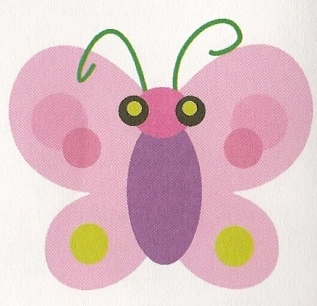 Познавательные: - сравнивать предметы, объекты, находить общее и различие, выдвижение гипотез, их обсуждение, доказательства;Регулятивные - умение прогнозировать предстоящую работу, умение осуществлять познавательную и личностную рефлексию.Коммуникативные-готовность к сотрудничеству, умение договариваться4.ПОСТРОЕНИЕ ПРОЕКТА ВЫХОДА ИЗ ЗАТРУДНЕНИЯПланирует практическую работу -Рассмотрите  инструкционную карту по выполнению бабочки.-Чем она вам поможет?-Составим план вашей работы.(Можно смотреть слайды по этапам выполнения работы)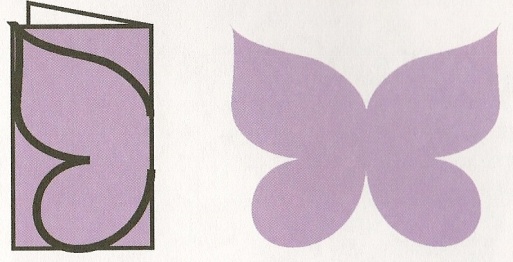 Осуществляют планирование работы ( проекта) по схеме, которая показывает последовательность выполнения бабочки.План работы.Возьмите лист цветной бумаги.Сложите его пополам.Возьмите шаблон, положите его на сгиб бумаги и обведите.Вырежьте по контуру.Откройте вырезанную деталь.Нарисуйте брюшко, глазки.Нарисуйте жилки и контуры крыльев.Выполните аппликацию на крыльях, приклейте усики.Выполните анализ работыРегулятивные: - составление плана и .проговаривание последовательности действий.Коммуникативные :-  умение высказывать своё предположение, умение оценивать учебные действия в соответствии с поставленной задачей.Познавательные: перерабатывать полученную информацию, делать выводы в результате совместной работы всего класса,- Повторим правила безопасной работы при выполнении поделки.( Можно выполнить слайд по технике безопасности)Контроль выполнения самостоятельной -практической работыКонтролирует уборку рабочих мест.Повторяю травила техники безопасностиСоблюдать порядок на рабочем месте.Не отвлекаться во время работы.При работе не держи ножницы концами вверх.Не оставляй ножницы открытыми.Подавай ножницы кольцами вперед.Выполняют  самостоятельную работу ( Дальше работа продолжается в парах.)Убирают рабочие места.Коммуникативные - готовность к сотрудничеству, умение договариватьсяРегулятивные: использовать в своей деятельности простейшие инструменты ,готовить рабочее место и выполнять практическую работу по предложенному учителем плану с опорой на образцы, рисунки учебника;5. ПЕРВИЧНОЕ ЗАКРЕПЛЕНИЕ (ПРОГОВАРИВАНИЕ ВО ВНЕШНЕЙ РЕЧИ)Обобщает выполнение работы (проекта).- Как выполняли работу? Какие трудности  были?-Что нового узнали? Чему научились?-Что понравилось?( Слайд готовых работ)Демонстрируют лучшие работы-Отвечают на вопросыВысказывают свое мнениеЛичностные :Формируем мотивации к обучению и целенаправленной познавательной деятельности6.РЕФЛЕКСИЯОценивает деятельность учащихся-Давайте обсудим и оценим готовые изделия по критериям: качество, оригинальность, самостоятельность.Аккуратность выполненной работы.Правильность выполнения  работы по образцу.Оцените работы друг друга.--С каким настроением вы заканчиваете урок? (Слайд со смайликами для завершения урока)Проводят самооценку и взаимо оценкуВысказывают свое мнение(Показывают смайлики)Оценивают работы Отвечают на вопросРегулятивные: оценивать совместно с учителем или одноклассникам  результат своих действий, вносить соответствующие коррективы. Личностные Формируем умение описывать свои  чувства, оценивать работы